The Big Sale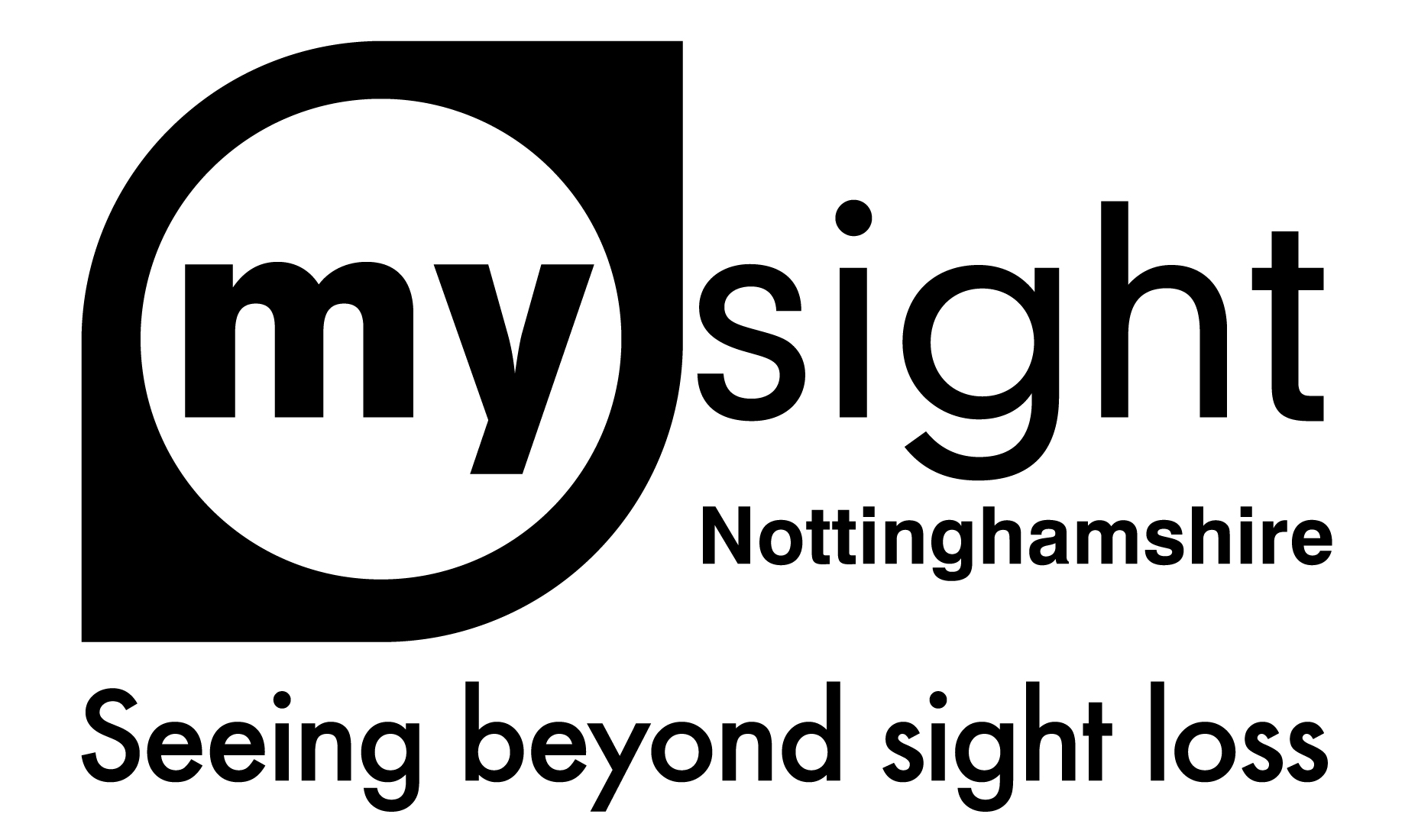 We have a huge number of items that have been discontinued, donated or are ex demo or ex stock. You can find out more information about these items on our website www.mysightnotts.org.uk and visit the Sale Aids and Equipment page.LightingLED Twist Lamp					    WAS - £42	    NOW - £15Table Magnifier Lamp				    WAS - £35	    NOW - £10Magnifiers7x Eschenbach Hand Magnifier		    WAS - £40	    NOW - £2012.5 x Eschenbach Hand Magnifier		    WAS - £60	    NOW - £25Schweizer 6x Hand Magnifier x 2		    WAS - £60	    NOW - £10Multi Powered Pocket Magnifier		    WAS - £10	    NOW - £5Corded Mono Mouse				    WAS - £60	    NOW - £30Amigo HD 7in Electronic Magnifier		    WAS - £795	    NOW - £200Reading MachinesSmart Reader HD OCR				    WAS - £1570   NOW - £250ReadEasy+ (Older Model)			    WAS - £1200   NOW - £75Desktop MagnifiersMagnilink Zip Folding Desk Magnifier	    WAS - £3500   NOW - £350Clearview+ Desktop Magnifier			    WAS - £1800   NOW - £400Music / Audio Book PlayerSovereign USB Player				    WAS - £55	    NOW - £10Sovereign 2 USB Player				    WAS - £55	    NOW - £10Sonic 2 USB Player x 2				    WAS - £55	    NOW - £10CD Audio Books (2 available)			    WAS - £25	    NOW - £5Solo USB Personal Audio Player		    WAS - £66	    NOW - £30Communiplayer USB (No charger)		    WAS - £35	    NOW - £10VictorReader Stratus4 Daisy Player		    WAS - £325	    NOW - £75Clocks & WatchesSilver Talking Keychain				    WAS - £9	    NOW - £5Communiclock Talking Clock			    WAS - £35	    NOW - £10Talking Cube Clock	x 2				    WAS - £32	    NOW - £10Talking Calendar Alarm Clock			    WAS - £42	    NOW - £20W2 Talking Wristwatch – Plastic		    WAS - £10	    NOW - £7.50W6 Gold Easy to See Watch - Bracelet	    WAS - £13	    NOW - £5Bracelet Strap						W10 Talking Calendar Watch			    WAS - £17	    NOW - £5RNIB Talking Watch – Touch Glass		    WAS - £52	    NOW - £25Small, White Leather Strap			Small LP Watch – Velcro Strap		    WAS - £20	    NOW - £5Large LP Watch – Leather Strap		    WAS - £20	    NOW - £5Talking Radio Controlled Watch		    WAS - £25	    NOW - £10TechnologySynapptic Bluetooth Keyboard x 1		    WAS - £65	    NOW - £25Yellow on BlackDoro Secure 580 Mobile Phone		    WAS - £100	    NOW - £30BT200 Landline Phone				    WAS - £30	    NOW - £10HouseholdLearning Remote Control				    WAS - £12	    NOW - £5Band It’s							    WAS - £10	    NOW - £5Universal Remote-Control x 2			    WAS - £20	    NOW - £5Sok Loks (Pack of 10)				    WAS - £4	    NOW – £1White Non Spill Mug				    WAS - £20	    NOW - £10Penfriend LabelsSet D x 5 packs (one open)			    WAS - £13	    NOW - £5(Large Square & Small round)Set E x 2 packs					    WAS - £13	    NOW - £5(Large Square & Small round)Magnetic Labels x 10				    WAS - £13	    NOW - £5GamesBraille Happy Families				    WAS - £5	    NOW - £3Draught Pieces only								    NOW - £1MiscellaneousTactile Stickers for children						    NOW - £1Reizen Braille Labeller with Tape		    WAS - £39	    NOW - £15Cocoon Shades – M/L – Boyensberry	    WAS - £32	    NOW - £15All items are checked as much as possible to make sure they are working correctly.All sale items are non-refundable and do not come with a guarantee. All watches and clocks will have new batteries fitted, if required.If you have any questions about these items please contact Sarah, Sight Loss Advisor by email sarahb@mysightnotts.org.uk or call 0115 9706806.You can also find pictures of the items on our website www.mysightnotts.org.uk